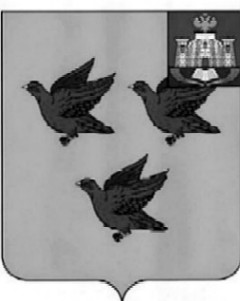 РОССИЙСКАЯ ФЕДЕРАЦИЯОРЛОВСКАЯ ОБЛАСТЬ АДМИНИСТРАЦИЯ ГОРОДА ЛИВНЫП О С Т А Н О В Л Е Н И Е1 февраля 2018 г.				                                                            № 17            г. ЛивныОб установлении стоимости услуг, предоставляемых согласно гарантированному перечню услуг по погребению.                  В соответствии с Федеральными  законами  от 12 января 1996 года № 8-ФЗ «О погребении и похоронном деле»,  от 06 октября 2003 года  № 131-ФЗ «Об общих принципах организации местного самоуправления в Российской Федерации», постановлением Правительства РФ от 26 января 2018 года № 74 «Об утверждении коэффициента индексации выплат, пособий и компенсаций в 2018 году» администрация города  п о с т а н о в л я е т:          1. Установить с 1 февраля 2018 года  согласно приложению к настоящему постановлению:         1.1. Стоимость услуг, предоставляемых согласно гарантированному перечню услуг по погребению на территории города Ливны;         1.2. Стоимость услуг по погребению умерших (погибших), не имеющих  супруга, близких родственников, иных родственников либо законного представителя умершего, а также при отсутствии иных лиц, взявших на себя обязанность осуществить погребение, погребение умершего на дому, на улице или в ином месте после установления органами внутренних дел его личности и умерших, личность которых не установлена органами внутренних дел в определенные законодательством Российской Федерации сроки.          2. Постановление администрации города Ливны от 01 февраля  2017 года № 14 «Об установлении стоимости услуг, предоставляемых согласно гарантированному перечню услуг по погребению»  считать утратившим силу.        3. Опубликовать настоящее постановление в газете «Ливенский вестник» и разместить на официальном сайте  администрации города в сети Интернет.       4. Контроль за исполнением настоящего постановления возложить на заместителя главы администрации города по экономике и финансамЛ. И. Полунину.Исполняющий обязанности главы города                                                                                    С. А. Трубицин                                                                Приложение                                                                к постановлению администрации города                                                                №     17    от         1 февраля          2018 г.СТОИМОСТЬ УСЛУГ,предоставляемых согласно гарантированному перечню услуг по погребению на территории города Ливны.СТОИМОСТЬ УСЛУГ ПО ПОГРЕБЕНИЮ умерших (погибших), не имеющих  супруга, близких родственников, иных родственников либо законного представителя умершего, а также при отсутствии иных лиц, взявших на себя обязанность осуществить погребение, погребение умершего на дому, на улице или в ином месте после установления органами внутренних дел его личности и умерших, личность которых не установлена органами внутренних дел в определенные законодательством Российской Федерации сроки.№п/пПеречень услугСтоимость,руб.1Оформление документов, необходимых для погребенияБесплатно 2Предоставление и доставка гроба  и других предметов, необходимых для погребения3226,483Перевозка тела (останков) умершего на кладбище 491,194Погребение 1983,64Итого стоимость услуг по погребению5701,31№п/пПеречень услугСтоимость,руб.1Оформление документов, необходимых для погребенияБесплатно 2Облачение тела102,413Предоставление гроба 2632,874Перевозка  умершего на кладбище 982,395Погребение 1983,64Итого стоимость услуг по погребению5701,31